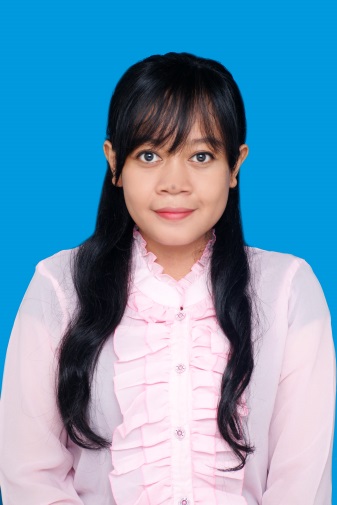     CURICULUM VITAEName			: Silviani SabitaAdress                          : Jln Sawo No 18 Margonda, Depok, West Java.Mobile Number	: +6285645717121/ +6287856405293Email			: silviani.sabita@yahoo.comSex			: FemaleDate of birth		: 18/01/1992a woman with strong communication, confident, and organizational skill. Know how to work on team and by myself and able to work under pressure.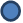 2010 – 2014               : Majored Russian Literature in Universitas Indonesia with GPA 3.392007 - 2010  		:  SMAN 2 Jombang2004 - 2007 		: SMPN 2 Jombang1998 – 2004 		: SDN Kepanjen 2 Jombang1996 - 1998 		: TK Pertiwi Jombang2008 – 2009    : Prasmajo as main Komisaris in Senior High school2011          	: PSA MABIM FIB UI 2011 (Orientation in Faculty of FIB UI) 2010 as a staff event2011		 : BAKSOS (Charity) FIB UI 2011 as a staff event2011	: IMUIJO (Group of Kinship of student who’s studying at University of Indonesia from Jombang, East Java) as a leader2011 – now	: Member of UI Hangugo Dongari (Group of Indonesian and Korean students studied at University of Indonesia,who gathered and learning about each other language and culture)2011 – now    : IKASSLAV (Group of Kinship of Slavic Literature) as a member2012		 : Russian Festival as a Publication staff2012               : DPM FIB UI - PSDM (Human Relation Development) as a staff2013               : DPM FIB UI – PSDM (Human Relation Development) as a leaderLANGUAGELevels: A1/2: Basic user - B1/2: Independent user - C1/2 Proficient user Common European Framework of Reference for LanguagesCOMMUNICATION SKILLS	: Good communication skills gained through my experiences as a part of some organization.Excellent contact skill with new person gained through my experiences joined in some organizations.JOB RELATED SKILLS	:•	Excellent explanation skill (as a leader, I had to explain as clear as possible to my staffs)•	Confident (as a part of dance group and a former singer, I love to be a limelight)•	Good public speaker•	Good at learning new languages (I have studied more than 4 languages up until now)Organisational / managerial skills:•	Leaderships : as I ever be a leader in some organizations•	Good-team leading skills•	Good organisational skillsDriving licence	: CLanguageUnderstandingUnderstandingSpeakingSpeakingWritingLanguageListeningReadingInteractionProductionWritingEnglishC2C2C2C2C2RussianB2C2B2B2B1KoreanC1C1C1C1B2ItalianA2B2A2A2A2